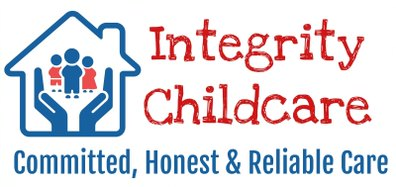   General Onsite Permission Integrity Families,

Normal operating hours: Students will use the hallways as a means of travel and occasionally to do learning activities. This includes the areas around classrooms, bathrooms, the playground, and multipurpose rooms. There will be times during the year when your child(ren) will have the opportunity to participate in trips walking around the complex of the center location. This includes but is not limited to grocery stores, shopping areas, and other businesses within the development. This introduces children to local resources and relationships between what they are learning in class.  Students will not cross main street during these trips.  Your written permission is required for your child to participate in any of the above activities.Date:    January 1st, 2023 – December 31st, 2023Time:    Monday to Friday 6:00am – 6:00pm  
As parent/ legal guardian, I remain legally responsible for any personal actions taken by the above-named minor participant. I agree on behalf of myself, my child named herein, or our heirs, successors and assigns, to hold harmless and defend Integrity Childcare LLC, its corporation, owners, operators, directors, and staff from any actions, claims, demands, damages, costs, expenses and all consequential damage arising from or in connection with my child in connection with any illness or injury or cost of medical treatment in connection therewith, and I agree to compensate Integrity Childcare LLC, its corporation, owners, operators, directors, staff and representators of the trip for reasonable attorney’s fees and expenses arising therewith. 

I hereby warrant that to the best of my knowledge, the above child is in good health, and I assume all responsibility for the health of the child. In the event of a medical emergency, I hereby grant Integrity Childcare to obtain medical assistance for the above child to a hospital for emergency medical treatment. Childs Name: __________________________________________________   Childs Date of Birth: _______________


Parent/guardian (Print Name) __________________________________     Date: _______________________(Signature) ____________________________________
